Zusammenhänge zwischen den UmfrageergebnissenAm Georg-Herwegh-Gymnasium profitieren deutlich weniger Menschen von Sozialleistungen als in den von uns besuchten sozialkritischen Bereichen. Am Georg-Herwegh-Gymnasium gaben nur 8 Menschen an, von Sozialleistungen zu profitieren, in Kreuzberg waren es 26, in Wedding 21. Dies könnte mit dem Migrationshintergrund der jeweiligen Bewohner zusammenhängen und den damit verbundenen Hürden in der Jobsuche. Am Georg-Herwegh-Gymnasium gaben 73 Schüler an, keinen Migrationshintergrund zu haben, in Wedding waren es nur 54, in Kreuzberg 68. 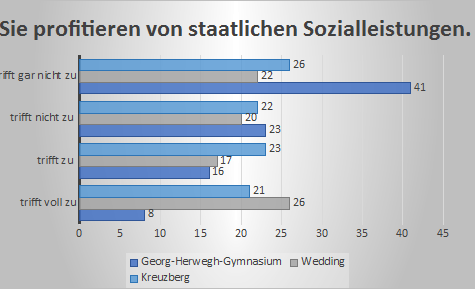 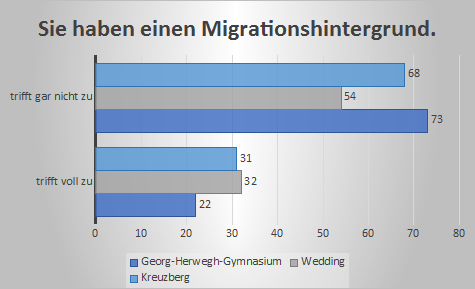 